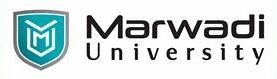 Course Outcomes: To explain the attributes of a well-designed performance management systemTo compare and contrast various organizational performance management programs To recommend appropriate performance appraisal methods and tools To develop and implement an effective performance management system To design a Performance Management linked Reward and Compensation SystemCOURSE CONTENTS: EVALUATION:The students will be evaluated on a continuous basis and broadly the scheme given below will be followed:SUGGESTED READINGS:Text Books:Reference Books:PROGRAMMaster of Business Administration SEMESTER 4COURSE TITLEStrategic Performance Management COURSE CODE04MB0414COURSE CREDITS3COURSE DURATION42 Hours (42 sessions of 60 minutes each)Unit NoUnit / Sub UnitSessionsIIntroduction to Performance Management: Performance Management: Concept and Definition - Performance Appraisal Vs Performance Management- Objectives and Importance of Performance Management, Determinants of Job Performance- Process of Performance Management- Performance Management Cycle - Linking PMS with other HR functions.8IIPerformance Management System: Model of Performance Management System, Objectives and Functions of Performance Management System, Characteristics of Effective Performance Management System, Competency Based Performance Management System- Performance Planning- Competency Mapping and its linkage to Performance Planning, Counselling and Monitoring of Performance for High Job Performance10IIIImplementation of Performance Management System: Balance Scorecard Approach to Performance Management System- Strategies for Effective Implementation of Performance Management- Operationalizing Change through Performance Management- Concept of High Performance Teams- Organizational Culture and Performance Management, Role of HR Professionals in improving Organizational Performance9IVPerformance Management Linked Reward system: Performance Analysis Process and Methods of Performance Appraisal- Performance Review- Relationship of Job Performance with Job Satisfaction- Objectives and Components of Reward System-Linkage of Performance Management to Reward and Compensation System- Implication of Performance management on Organizational Reward System.8VCurrent trends in Performance Management: Potential Appraisal, Challenges & Ethics in Performance Management, Benchmarking, Six Sigma, Pygmalion effect, Performance Management Strategic Planning, Appraisal and Management Practices in Indian Organizations. 7ComponentWeightageAContinuous Evaluation Component (Assignments / Quizzes /Class Participation etc.)20% (C.E.C.)BInternal Assessment30% (I.A.)CEnd-Semester Examination50% (External assessment)Sr. NoAuthor/sName of the Book 	PublisherEdition and  Year T-01Prem ChadhaPerformance ManagementMacmillan LatestT-02Michael Armstrong Performance ManagementKogan Page. LatestT-03T.V.RaoPerformance Management & Appraisal SystemSageLatestSr. NoAuthor/sName of the Book 	PublisherEdition and  Year R-01A.M. Sharma, Perfomance Management SystemHPHLatestR-02M Armstrong, Performance Management & DevelopmentJaicoLatestR-03Joe Willmore, Performance BasicsASTD PressLatestR-04A S Kohli, T.Deb, Performance ManagementOxford Higher EducationLatestR-05S.K.Bhatia.Performance ManagementDeep and Deep PublicationLatest